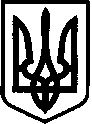 Костянтинівська сільська радаМиколаївського району Миколаївської області_______________________________________________________Р І Ш Е Н Н Я № 1819 жовтня 2023 року                                           ХХІІ сесія восьмого скликанняс. Костянтинівка  Про надання дозволу на розробку проєкту землеустрою щодо відведення земельної ділянки у користування на умовах оренди для сінокосіння та випасання худоби гр. Кучеру С.В.Відповідно до пункту 34 частини першої статті 26 Закону України „Про місцеве самоврядування в Україні”, згідно до статей 12, ст. 22, 34, 122, 123 п.2 ст. 134 Земельного кодексу України, ст. 50 Закону України «Про землеустрій», розглянувши клопотання та подані документи, Костянтинівська сільська радаВИРІШИЛА:Надати дозвіл на розробку проєкту землеустрою щодо  відведення земельної ділянки у користування на умовах оренди для сінокосіння та випасання худоби гр. України Кучеру Сергію Васильовичу орієнтовною площею 2,40 га пасовищ із земель сільськогосподарського призначення комунальної власності, не наданих у власність та не наданих у користування за межами с. Баловне Костянтинівської сільської ради Миколаївського району Миколаївської області.Розроблений проєкт землеустрою подати на затвердження до Костянтинівської сільської ради.Контроль за виконанням данного рішення покласти на постійну комісію з питань земельних відносин, природокористування, планування території, будівництва, архітектури, охорони пам’яток, історичного середовища, благоустрою, комунальної власності, житлово-комунального господарства, енергозбереження та транспорту (голова постійної комісії – Брижатий Олег Миколайович).Сільський голова                                                                Антон ПАЄНТКО